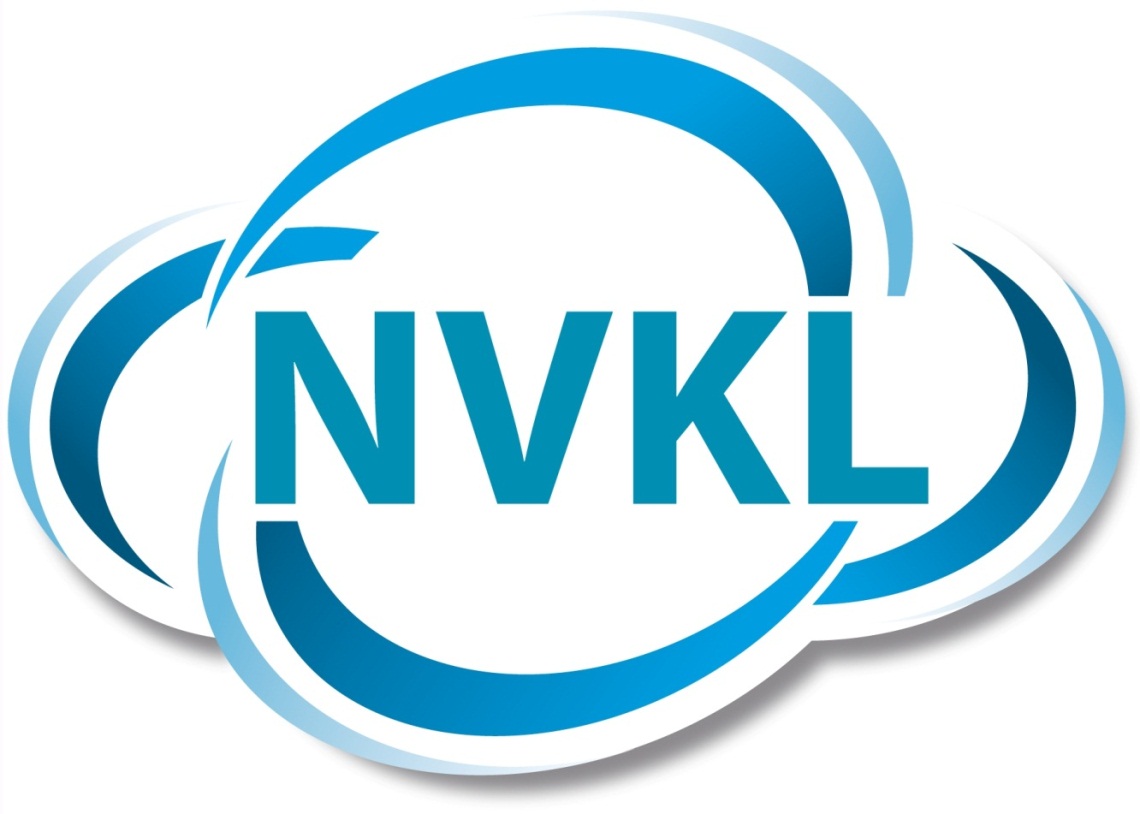 LogbookRefrigeration system/Heat pump
Installation numberContent1.	General information refrigeration system	42.	Registration of management	73.	Work registration (work orders)	104.	Leak tightness certificate	115.	Proof of pressure test	126.	Proof of vacuum and filling procedure	137.	Piping and Instrumentation Diagram  (applicable to installations in PED category II or higher)	148.	Declaration of conformity  (applicable to installations in PED category II or higher)	159.	User manual	1610.	Maintenance form of leakage detection system	1711.	Other subjects	18General information refrigeration systemDETAILS OWNER/OPERATORDETAILS SUPPLIER/CONTRACTOR (system commissioning) DETAILS CONTRACTOR (periodical check-up/maintenance of the system) DETAILS CONTRACTOR (system disassembly / demolition)* *Logbook should be retained at least 5 years after demolition by owner/operator.DETAILS REFRIGERANT SYSTEM 
(this information should be revised after system changes)1 Strike out if not applicable.REQUIRED PROOF/DOCUMENTSSIGNATURERegistration of managementCOMPLETE OVERVIEW OF PERFORMED WORK 1 (1 of 3)1  Registration of management must correspond with the work orders present.2  With every visit to the system, the performed activities must be noted and can be referenced to the individual work orders, if present.COMPLETE OVERVIEW OF PERFORMED WORK 1 (2 of 3)1  Registration of management must correspond with the work orders present.2  With every visit to the system, the performed activities must be noted and can be referenced to the individual work orders, if present.COMPLETE OVERVIEW OF PERFORMED WORK 1 (3 of 3)1  Registration of management must correspond with the work orders present.2  With every visit to the system, the performed activities must be noted and can be referenced to the individual work orders, if present.Work registration (work orders)Leak tightness certificateProof of pressure testProof of vacuum and filling procedurePiping and Instrumentation Diagram 
(applicable to installations in PED category II or higher)Declaration of conformity 
(applicable to installations in PED category II or higher)User manualMaintenance form of leakage detection system(obligatory by law if present)Other subjectsName 	Address	 ZIP code + city	 Post box	 ZIP code post box	 Phone number 	EmailName of contact personF gas company certification noNameAddressZIP code + city	 Phone number	 EmailName of contact personOrder noF gas company certification noNameAddressZIP code + city	 Phone number	 EmailName of contact personMaintenance contract noF gas company certification noNameAddressZIP code + city	 Phone number	 Email addressName of contact personOrder noIdentification no / refrigeration system:Design data:Design data:Design data:Design data:Room temperature °CEvaporation temperature°CEvaporation pressurebar/kPa1Condensation temperature°CCondensation pressurebar/kPa1Ambient temperature°CPurpose of use: Type of refrigerant:RRRRefrigerant volume circuit 1kgkgRefrigerant volume circuit 1tons CO2 equivalenttons CO2 equivalentRefrigerant volume circuit 2kgkgRefrigerant volume circuit 2tons CO2 equivalenttons CO2 equivalentRefrigerant volume circuit 3kgkgRefrigerant volume circuit 3tons CO2 equivalenttons CO2 equivalentRefrigerant volume circuit 4kgkgRefrigerant volume circuit 4tons CO2 equivalenttons CO2 equivalentMaximum liquid vessel volume:kgkgMax. acceptable working pressure HP-side:bar/kPa1bar/kPa1Max. acceptable working pressure LP-side:bar/kPa1bar/kPa1PED category 1:I             II           III          IVI             II           III          IVI             II           III          IVLaw-NormDocument – proof F-gas directive and national lawWork registrationF-gas directive and national lawLeak tightness certificatePressure Equipment Directive (PED) and national law - EN378 and national normsProof of pressure testPressure Equipment Directive (PED) and national law - EN378 and national normsProof of vacuum and filling procedurePressure Equipment Directive (PED) and national law - EN378 and national normsUser manualPressure Equipment Directive (PED) and national law - EN378 and national normsTechnical refrigeration scheme (applicable to installations in PED category II or higher)Pressure Equipment Directive (PED) and national law - EN378 and national normsDeclaration of conformity    (applicable to installations in PED category II or higher)Signature of owner / operatorSignature certified technicianCertification no of technicianDateCertification noWork order no Nature and reason for the work 2Installation (new system) of a refrigeration systemPeriodic maintenanceRepairs / serviceCheck within 1 month after repairsLeak tightness checkAdding new, recycled or reclaimed refrigerantIf filled or refilled with recycled or regenerated refrigerant, the name and address of the recycling or regeneration company must be noted in this column (and if applicable the certificate number)Long periods of inactivity of the installationDisassembly / demolition refrigeration system and the measures that have been taken to recover and dispose of the refrigerant.Refrigerant in kgRefrigerant in kgDateCertification noWork order no Nature and reason for the work 2Installation (new system) of a refrigeration systemPeriodic maintenanceRepairs / serviceCheck within 1 month after repairsLeak tightness checkAdding new, recycled or reclaimed refrigerantIf filled or refilled with recycled or regenerated refrigerant, the name and address of the recycling or regeneration company must be noted in this column (and if applicable the certificate number)Long periods of inactivity of the installationDisassembly / demolition refrigeration system and the measures that have been taken to recover and dispose of the refrigerant. AddedDrainedDateCertification noWork order no Nature and reason for the work 2Installation (new system) of a refrigeration systemPeriodic maintenanceRepairs / serviceCheck within 1 month after repairsLeak tightness checkAdding new, recycled or reclaimed refrigerantIf filled or refilled with recycled or regenerated refrigerant, the name and address of the recycling or regeneration company must be noted in this column (and if applicable the certificate number)Long periods of inactivity of the installationDisassembly / demolition refrigeration system and the measures that have been taken to recover and dispose of the refrigerant.Refrigerant in kgRefrigerant in kgDateCertification noWork order no Nature and reason for the work 2Installation (new system) of a refrigeration systemPeriodic maintenanceRepairs / serviceCheck within 1 month after repairsLeak tightness checkAdding new, recycled or reclaimed refrigerantIf filled or refilled with recycled or regenerated refrigerant, the name and address of the recycling or regeneration company must be noted in this column (and if applicable the certificate number)Long periods of inactivity of the installationDisassembly / demolition refrigeration system and the measures that have been taken to recover and dispose of the refrigerant. AddedDrainedDateCertification noWork order no Nature and reason for the work 2Installation (new system) of a refrigeration systemPeriodic maintenanceRepairs / serviceCheck within 1 month after repairsLeak tightness checkAdding new, recycled or reclaimed refrigerantIf filled or refilled with recycled or regenerated refrigerant, the name and address of the recycling or regeneration company must be noted in this column (and if applicable the certificate number)Long periods of inactivity of the installationDisassembly / demolition refrigeration system and the measures that have been taken to recover and dispose of the refrigerant.Refrigerant in kgRefrigerant in kgDateCertification noWork order no Nature and reason for the work 2Installation (new system) of a refrigeration systemPeriodic maintenanceRepairs / serviceCheck within 1 month after repairsLeak tightness checkAdding new, recycled or reclaimed refrigerantIf filled or refilled with recycled or regenerated refrigerant, the name and address of the recycling or regeneration company must be noted in this column (and if applicable the certificate number)Long periods of inactivity of the installationDisassembly / demolition refrigeration system and the measures that have been taken to recover and dispose of the refrigerant. AddedDrained